Chovateľský a zápisný poriadokI.  Účel a pôsobnosť.Tento chovateľský poriadok slúži na riadenie chovu plemena Čínsky chocholatý pes (s preukazom o pôvode členských štátov FCI a plemenných kníh uznávaných FCI) a jeho pôsobnosť je obmedzená na územie SR. Každý, kto sa zaoberá chovom plemena Čínsky chocholatý pes s preukazom o pôvode a má záujem o plemennú dokumentáciu Plemennej knihy Únie kynologických klubov (ďalej len ÚKK) musí dodržiavať ustanovenia tohto chovateľského poriadku.Poriadok vytvára predpoklady pre rozvoj chovu v súlade so štandardom plemien FCI.Oblasti, ktoré tento poriadok neupravuje, sa riešia podľa podmienok FCI a ÚKK.
II. Majiteľ, Chovateľ, DržiteľZa majiteľa sa považuje tá osoba, ktorá získala zviera právoplatne a vlastní jeho preukaz o pôvode.Držiteľom chovného psa je tá osoba, ktorú majiteľ poveril aby psa chovne využila.Chovateľ je fyzická osoba, ktorý má zaregistrovaný chránený názov chovateľskej stanice a v dobe pripúšťania a vrhu suky je jej majiteľom alebo držiteľom.Právne vzťahy vyplývajúce z vlastníctva alebo držania psa /suky/ sa riadia ustanoveniami Občianskeho zákonníka, prípadne ustanoveniami iných obecne platných právnych predpisov.III.  ChovChovom psa sa v zmysle tohto poriadku rozumie cieľavedomá plemenitba. Chov je usmerňovaný prostredníctvom poradcu chovu /ďalej len PCH/.K plemenitbe je možné použiť len chovných jedincov s preukázaným pôvodom, splňujúce podmienky pre chov dané týmto poriadkom.Na párenie môže byť využitý len jeden zo psov, uvedených na pripúšťacom povolení.Chovateľ má právo pri rešpektovaní ustanovení tohto poriadku vlastnej voľby psa na párenie.V prípade, že by spojenie chovných jedincov mohlo vo svojich dôsledkoch vážne ohroziť ciele a zameranie chovu, je povinnosť PCH takéto spojenie v pripúšťacom povolení neodporučiť.Chovateľ vrhu je spravidla majiteľ v čase pripúšťania. Právo na chovné využitie suky alebo psa sa môže preniesť na tretiu osobu. Odstúpenie práva chovu má byť dohodnuté písomne a to pred pripúšťaním. Kópia dohody sa musí zaslať na registráciu na ÚKK. V dohode musia byť presne zachytené všetky práva a povinnosti obidvoch strán. Ten, kto prevzal suku na dočasné využitie je v dobe od pripustenia po odstavenie šteniat považovaný za majiteľa suky a za chovateľa.Ak prešla oplodnená suka do vlastníctva iného chovateľa, patria novému majiteľovi všetky práva a povinnosti súvisiace s odchovom.IV.  Poradca chovuPCH je funkcionár klubu, ktorý vystavuje a archivuje pripúšťacie povolenia, vedie klubový register plemennej knihy a chovných jedincov.Počet a výber PCH robí výbor klubu a prispôsobuje sa počtu a rozloženiu chovných jedincov.V. Chovní jedinci1.Chovný pes /suka/ sú jedinci, ktorí splnili podmienky pre zaradenie do chovu, podľa ustanovení tohto poriadku.Podmienky pre zaradenie psa /suky/ do chovu :
a) overený pôvod, osvedčený preukazom o pôvode psa, vydaný plemennou knihou uznanou FCI
b) dosiahnutie vekovej hranice pes – 12 mesiacov, suka – 18 mesiacov
c) absolvovanie dvoch výstav v SR z toho aspoň  jednej klubovej vo veku minimálne 9 mesiacov
d) hodnotenie z výstav : psy – „veľmi dobrý“ suky – „veľmi dobrá“ z oblastnej, klubovej, národnej, alebo medzinárodnej výstavy
e) vyšetrenie na PLL a prcd/PRA. Výnimku tvoria jedince, ktorých obaja predkovia majú toto vyšetrenie s výsledkom „clear“ – čistý – platí po generáciu prarodičov. Z chovu sa vyraďujú :
a) suky po dovŕšení 9 rokov veku.
b) psy po dovŕšení 12 rokov veku
c) jedinci, u ktorých bol prevedený zákrok k odstráneniu alebo zakrytiu anatomickej, exteriérovej vady, vylučujúcej jedinca z chovu
d) jedinci, u ktorých sa opakovane v potomstve po spojení s rôznymi partnermi objavujú hrubé exteriérové vady.
e) jedince s výsledkom vyšetrenia PLL a prcd/PRA „affected“ – postihnutýChovnosť v preukaze pôvodu potvrdzuje poradca chovu na základe doloženia potrebných dokladov (posudkové listy z výstav a výsledok vyšetrenia PLL a prcd/PRA a to buď daného jedinca, alebo oboch rodičov s výsledkom – „clear“ – čistý – platí po generáciu prarodičov). Poplatok podľa cenníka. Následne je potrebné si chovnosť nechať potvrdiť aj na UKK.VI. Chránený názov chovateľskej staniceZápis šteniat do plemennej knihy ÚKK je možný len chovateľom, ktorí majú chránený názov chovateľskej staniceChovatelia, ktorí nemajú chránený názov chovateľskej stanice, zasielajú žiadosť minimálne 12 týždňov pred predpokladaným zápisom prvého vrhu. Žiadosť sa vyplňuje na predpísanom tlačive „Žiadosť o registráciu chovateľskej stanice“  dostupnej na stránke ÚKKMená šteniat v prvom vrhu chovateľskej stanice sa zapisujú na počiatočné písmeno abecedy (A). Všetky šteňatá musia mať mená na rovnaké počiatočné písmeno. Pri ďalších vrhoch sa pokračuje podľa abecedného zoznamu. Chovateľ môže na základe svojho uváženia niektoré písmeno preskočiť. Všetky ďalšie, tu nespomenuté náležitosti vo vzťahu k chovateľským staniciam upravuje príslušná smernica ÚKK a SKJ.                VII.  Žiadosť o Pripúšťacie povolenieŽiadosť o Pripúšťacie povolenie si zaslaním písomnej žiadosti vyžiada chovateľ od PCH klubu, a to minimálne 4 týždne pred predpokladaným pripustením sučky. Chovateľ v žiadosti uvedie všetky dôležité údaje týkajúce sa suky a navrhovaného chovného psa. K žiadosti priloží fotokópie preukazov o pôvode, s viditeľne vyznačenou chovnosťou všetkých jedincov uvedených na žiadosti, výsledky potrebných vyšetrení (PLL, prcd/PRA). Doklad o úhrade za vystavenie pripúšťacieho povolenia (podľa cenníka).Pripúšťacie povolenie musí byť zo strany poradcu chovu riadne vyplnené a je platné len s podpisom PCH.Ak sa chovateľ rozhodne zmeniť psa, ktorého použije na párenie, môže tak urobiť, pričom musí pes musí spĺňať všetky kritéria, aby mohol byť použitý na chov. Chovateľ musí o tejto zmene informovať PCH, poslať mu všetky potrebné doklady psa a doplní si psa do pripúšťacieho povolenia.  Pripustenie sučky bez pripúšťacieho povolenia nie je možné a je považované za hrubé porušenie zápisného poriadku ÚKK a klubu.  V deň pripustenia sučky musí byť toto potvrdené v kolónke „Použitý pes“ aj v prípade ak je pes aj sučka vo vlastníctve jedného majiteľa. V prípade, že párenie bolo neúspešné, chovateľ je povinný vrátiť pripúšťacie povolenie PCH najneskôr do 21 dní po dátume predpokladaného vrhu suky. Pripúšťacie povolenie je možné vystaviť aj ak už sučka hára, prípadne menej ako 4 týždne pred plánovaným krytím. V tomto prípade majiteľ suky musí zaplatiť klubu poplatok podľa cenníka.Ďalšie pripúšťacie povolenie sa pre suku vystaví na vyžiadanie majiteľa suky až keď šteňatá z posledného vrhu danej suky dovŕšia vek 6 mesiacov.Ak majiteľ, držiteľ suky odchová vrh v zahraničí, musí k žiadosti o pripúšťacie povolenie poslať PCH aj žiadosť o odchovanie vrhu (napíše akého) v zahranicí, kde uvedie dôvod, prečo bude vrh odchovaný v zahraničí.Poradca chovu vystaví pripúšťacie povolenie aj osobe, ktorá nie je členom klubu. Suka aj pes musia spĺňať podmienky chovnosti.  Poplatok podľa cenníka.
VIII. PáreniePárenie sa môže uskutočniť len medzi jedincami, ktorí spĺňajú. Ustanovenia tohto poriadku a sú uvedení na platnom pripúšťacom povolení.Párenie nesmie byť uskutočnené bez platného pripúšťacieho povolenia. Majiteľ krycieho psa si pred párením preverí, či je na pripúšťanú sučku vystavené pripúšťacie povolenie.Majiteľ krycieho psa svojím podpisom na pripúšťacom povolení dáva súhlas k zápisu šteniat po jeho psovi do plemennej knihy ÚKK a tento súhlas je neodvolateľný. Párenie sučky dvoma psami počas jedného honcovania je neprípustné. Šteňatá narodené z tohto spojenia nebudú zapísané do Plemennej knihy ÚKK.Párenie prirodzenou cestou môže byť nahradené insemináciou. Táto musí byť vykonaná veterinárnym lekárom, ktorý úkon zaznamená do pripúšťacieho povolenia. Umelé oplodnenie môže byť vykonané len u jedincov, ktoré sa už v minulosti rozmnožovali prirodzenou cestou.Ak požaduje majiteľ suky v priebehu jedného hárania  opakované párenie, je majiteľ krycieho psa jedno opakované spojenie povinný umožniť.Úhrada za párenie je vecou dohody medzi majiteľom chovného psa a chovnej suky. Prípadné sporné záležitosti nepatria do kompetencie klubu.V prípade, že je ako odmena za párenie požadované šteňa, prislúcha právo prvej voľby chovateľovi a druhej majiteľovi chovného psa.Majiteľ krycieho psa je povinný do 7 dní od uskutočneného párenia poslať PCH hlásenie o uskutočnenom párení.IX. VrhVrhom sa v zmysle tohto poriadku rozumie okamih narodenia šteniat a jeho nahlásenie PCH.Chovateľ je povinný do 8 dní od pôrodu ohlásiť PCH mailom narodenie šteniat, ich počet a pohlavie.Chovateľ je povinný starať sa o zdravie suky v dobe gravidity a kojenia šteniat tak, aby u celého vrhu bol zaistený správny vývin. Porušenie etických zásad sa považuje za porušenie ustanovenia tohto poriadku.Šteňatá pri predaji novým majiteľom musia byť staré min. 49 dní, vakcinované kombinovanou vakcinačnou látkou proti bežným infekčným ochoreniam, odčervené, čipované a schopné samostatne prijímať potravu. Odovzdať nezačipované šteňatá novým majiteľom je zakázané ! Chovateľ je povinný poskytnúť novému majiteľovi základné informácie o starostlivosti o šteňa.Všetky náklady spojené s čipovaním, úhrady plemennej knihe za vystavenie preukazov o pôvode a pod., hradí chovateľ. Poplatok za vrh podľa cenníka sa platí na účet klubu. Kontrolu vrhu u chovateľa vykonáva PCH nasledovne :
a) na žiadosť chovateľa – všetky náklady hradí chovateľ
b) v prípade podozrenia porušenia Chovateľského a zápisného poriadku – Všetky náklady hradí klub. V prípade, že sa potvrdí porušenie chovateľského poriadku, náklady hradí chovateľ.Komisionálny predaj šteniat je zakázaný a má za následok vylúčenie člena z klubu.Produkcia šteniat bez preukazu o pôvode je nezlučiteľná s etikou chovateľa a princípmi tohto poriadku a bude považovaná za hrubé porušenie tohto chovateľského a zápisného poriadku.Revízna komisia dohliada na dodržiavanie stanov, chovateľského a zápisného poriadku. Rieši prípadné sporné situácie, resp. porušenia a navrhuje členskej schôdzi ďalší postup.X. Prihláška na zápis šteniatPrihlášku na zápis šteniat vyplňuje chovateľ. Mená šteniat je potrebné vypísať postupne, najprv psy v abecednom poradí a potom suky v abecednom poradí. Chovateľ taktiež uvedie varietu a farbu u každého šteňaťa.Následne dáva na prihláške na zápis šteniat potvrdiť,  vo veku od 6 týždňov šteniat, ich čipovanie, veterinárnemu lekárovi, členovi Komory veterinárnych lekárov Slovenskej republiky, (s výnimkou chovateľov dlhodobo žijúcich v zahraničí). Etikety z čipov musia byť nalepené v príslušnej kolónke konkrétneho šteňaťa, bez ich znehodnotenia, napríklad odstrihnutím čiarového kódu.Prihlášku je chovateľ povinný poslať PCH najneskôr vo veku šteniat 8 týždňov. K prihláške je nutné doložiť pripúšťacie povolenie – 2x, doklad o úhrade – poplatok za vrh podľa počtu narodených šteniat, doklady potrebné k vystavenie preukazov o pôvode šteniat – kópie preukazov o pôvode rodičov, výsledky vyšetrení PLL, prcd/PRA, prípadne kópie výstavných výsledkov, šampionátov a žiadosť o ich zapísanie do preukazu o pôvode šteniat, a to takých, ktoré ešte nie sú zaregistrované v Plemennej knihe ÚKK.Ak chovateľ žiada pre šteňa Preukaz pôvodu pre neštandardných a na chov a výstavy nevhodných jedincov, je potrebné spolu s prihláškou na zápis šteniat poslať žiadosť o Preukaz pôvodu pre neštandardných a na chov a výstavy nevhodných jedincov s vyznačením pre ktoré šteňatá a z akého dôvodu chovateľ žiada takýto rodokmeň.Ak chovateľ žiada pre šteňa hneď exportný preukaz o pôvode, je potrebné zaslať aj vyplnené a podpísané tlačivo – žiadosť o exportný preukaz o pôvode psa – na stránke ÚKKXI. Zápisný poriadokZápisný poriadok sa riadi Zápisným poriadkom SKJ a ÚKK, ktorý je na konci tohto chovateľského a zápisného poriadku.XII.Preplácanie cestovných nákladovPri poriadaní klubových akcií (výborová schôdza, zabezpečenie klubovej výstavy, kontrola vrhu atď.) a zväzových akcií (zasadnutie SKJ a pod.) sa vyúčtovanie prevedie podľa platných smerníc pre použitie osobného auta na služobné účely.XIII. Klubový šampión krásyKlubový šampión krásy sa môže udeliť:
a) Ak pes – suka získal 3x CAC, CC na klubových výstavách usporiadaných pod záštitou SKJ.
b) CAC, CC boli udelené aspoň dvoma rôznymi rozhodcami.
c) 2x reserve CAC z klubových výstav môžu nahradiť jeden CAC.
d) Nahradiť dvomi reserve CAC možno len jeden CAC, CC.Titul „Klubový šampión krásy“ na písomné požiadanie majiteľa vystavuje PCH.
K žiadosti treba priložiť fotokópiu PP psa, fotokópie posudkových listov a originály kartičiek CAC, CC (res. CAC).
Titul „Klubový šampión krásy“ neoprávňuje zaradiť jedinca na výstavách do triedy šampiónov.Zápisný poriadok SKJ
Zápisný poriadok Únie kynologických klubovTento zápisný poriadok Plemennej knihy Únie kynologických klubov (ďalej len ÚKK) je platný pre všetky chovateľské kluby, ktoré sú zastrešené v ÚKK. Jeho nariadenia sú povinní dodržiavať všetci chovatelia a majitelia chovných jedincov zaoberajúcich sa chovom psov prostredníctvom klubov zastrešených v ÚKK.Chránený názov chovateľskej staniceA) Zápis šteniat do plemennej knihy ÚKK je možný len chovateľom, ktorí majú chránený názov chovateľskej staniceB) Chovatelia, ktorí nemajú chránený názov chovateľskej stanice, zasielajú žiadosť minimálne 12 týždňov pred predpokladaným zápisom prvého vrhu. Žiadosť sa vyplňuje na predpísanom tlačive „Žiadosť o registráciu chovateľskej stanice“ C) Mená šteniat v prvom vrhu chovateľskej stanice sa zapisujú na počiatočné písmeno abecedy. Všetky šteňatá musia mať mená na rovnaké počiatočné písmeno. Pri ďalších vrhoch sa pokračuje podľa abecedného zoznamu. Chovateľ môže na základe svojho uváženia niektoré písmeno preskočiť. D) Všetky ďalšie, tu nespomenuté náležitosti vo vzťahu k chovateľským staniciam upravuje príslušná smernica SKJ.  Žiadosť o Pripúšťacie povolenieA) Žiadosť o Pripúšťacie povolenie si vyžiada chovateľ od Poradcu chovu príslušného chovateľského klubu spravujúceho dané plemeno pričom sa odporúča, aby tak učinil minimálne 30 dní pred predpokladaným pripustením sučky.B) Pripúšťacie povolenie musí byť zo strany poradcu chovu riadne vyplnené. Uvádzanie krycích psov v pripúšťacom povolení sa riadi pravidlami príslušného klubu.C) Pripustenie sučky bez pripúšťacieho povolenia nie je možné a je považované za hrubé porušenie zápisného poriadku ÚKK.  D) V deň pripustenia sučky musí byť toto potvrdené v kolonke „Použitý pes“ aj v prípade ak je pes aj sučka vo vlastníctve jedeného majiteľa. E) V prípade zahraničného krytia sa odporúča aby si chovateľ na mieste, hneď po nakrytí sučky,  zabezpečil čitateľnú fotokópiu preukazu pôvodu použitého psa,  jeho výstavných výsledkov a zdravotných vyšetrení platných počas celého života jedinca.F) Riešenie prípadných porušení ustanovení tejto časti zápisného poriadku ÚKK chovateľom je v plnej kompetencii príslušného chovateľského klubu.Prihláška na zápis šteniatA) Prihlášku na zápis šteniat vyplňuje chovateľ. Následne dáva na tejto potvrdiť,  vo veku od 6 týždňov šteniat, ich čipovanie, veterinárnemu lekárovi, členovi Komory veterinárnych lekárov Slovenskej republiky, s výnimkou chovateľov dlhodobo žijúcich v zahraničí (Túto skutočnosť je potrebné uviesť už v žiadosti o pripúšťacie povolenie)Etikety z čipov musia byť nalepené v príslušnej kolónke konkrétneho šteňaťa, bez ich znehodnotenia, napríklad odstrihnutím čiarového kódu.B) V prípade ak klub vykonáva na základe svojho chovateľského poriadku kontrolu vrhu, je potrebné aby táto bola potvrdená kontrolórom vrhu.C) Poradca chovu potvrdzuje taktiež  členstvo chovateľa v príslušnom chovateľskom klube. V prípade ak nebude potvrdené, bude poplatok za každý úkon Plemennej knihy zvýšený o 100%.D) V prípade ak je poradca chovu zároveň aj chovateľom prihlasujúcim svoj vrh šteniat, potvrdenie o členstve v klube, prípadne kontrolu vrhu, potvrdzuje iný člen prezídia (výboru) príslušného chovateľského klubuE) Prihlášku k zápisu šteniat, ktorej súčasťou musí byť „Pripúšťacie povolenie“ v jednom  rovnopise je potrebné zaslať na Plemennú knihu ÚKK do 9 týždňov po narodení šteniat.  Všetky vrhy sa zapisujú úplné, to znamená, že sa zapisujú všetky šteňatá , ktoré boli odchované až do okamžiku podania žiadosti o zápis vrhu. Každý jedinec zapisovaný do plemennej knihy musí byť označený nefalšovateľným označením (čipovanie) a toto označenie je trvalým spôsobom  uvedené v preukaze o pôvode psa.F) V prípade zaslania prihlášky na zápis šteniat  starších ako 9 týždňov je potrebná žiadosť chovateľa s odôvodnením a s odporučením chovateľského klubu takýto vrh zapísať.G) V prípade záujmu o zápis šteniat starších ako 3 mesiace je toto možné len vo výnimočných prípadoch na základe žiadosti chovateľa s uvedením dôvodu neskoršej žiadosti, odporučenia chovateľského klubu a konečného rozhodnutia Prezídia ÚKK. H) Spolu s prihláškou k zápisu šteniat je povinný chovateľ zaslať nasledovné doklady:1) Originál preukazu pôvodu sučky, ak táto ešte nemá registrovanú chovnú spôsobilosť v Plemennej knihe ÚKK, prikladá spolu s tlačivom „Žiadosť o registráciu chovnej spôsobilosti“2)  Fotokópie získaných titulov,  ocenení a trvalých zdravotných vyšetrení  sučky, ktoré ešte nie sú zaregistrované v Plemennej knihe ÚKK.3) Originál preukazu pôvodu krycieho psa, ak tento ešte nemá registrovanú chovnú spôsobilosť v Plemennej knihe ÚKK, prikladá spolu s tlačivom „Žiadosť o registráciu chovnej spôsobilosti“ V prípade zahraničného krytia je potrebné dodať čitateľnú fotokópiu preukazu pôvodu.4) Fotokópie získaných titulov,  ocenení a trvalých zdravotných vyšetrení  psa, ktoré ešte nie sú zaregistrované v Plemennej knihe ÚKK.CH) Vzťah medzi chovateľom a majiteľom krycieho psa upravuje Medzinárodný chovateľský poriadok FCI a Chovateľský poriadok SKJ, prípadne môže byť riešený občiansko - právne. Majiteľ krycieho psa svojím podpisom na pripúšťacom povolení dáva súhlas k zápisu šteniat po jeho psovi do plemennej knihy ÚKK a tento súhlas je neodvolateľný. Preukaz o pôvode psaA) Preukaz pôvodu psa je matričným dokladom, ktorý potvrdzuje okrem pôvodu aj čistokrvnosť a plemennú príslušnosť daného jedinca. Plemenná kniha zasiela preukazy pôvodu chovateľovi, ktorý ich musí podpísať a v prípade zmeny majiteľa uviesť túto aj s podpisom do kolónky na druhej strane tlačiva. Pre každého  jedinca sa vystavuje jeden preukaz o pôvode.B) Preukaz o pôvode psa obsahuje informácie o danom jedincovi, kde je uvedená plemenná príslušnosť a prípadne ráz, meno psa a názov chovateľskej stanice, skratka plemennej knihy s číslom zápisu, číslo čipu, dátum narodenia jedinca a meno a adresa chovateľa. Bez pečiatky plemennej knihy a podpisu zodpovedného pracovníka, ako aj bez podpisu chovateľa je preukaz o pôvode psa neplatný.C) Preukaz o pôvode psa vydaný plemennou knihou ÚKK obsahuje informácie o štyroch generáciách predkov,  kde sa podľa možností uvádzajú najvyššie získané tituly, absolvované skúšky a trvalé zdravotné vyšetrenia. D) Preukaz pôvodu psa je verejná listina a nie je prenosná na iného psa. Jeho falšovanie, pozmeňovanie a zneužitie odporuje zákonu. Pri neoprávnenom použití, pozmeňovaní a falšovaní preukazu o pôvode psa sa možno domáhať súdnou cestou odstránenia závažného sfalšovania a primeraného zadosťučinenia  a náhrady spôsobenej škody. E) Úradné zápisy, zmeny a doplnky do preukazu o pôvode môžu vykonať len Plemenná kniha ÚKK a sekretariát SKJ. Na druhej strane preukazu o pôvodu psa môžu robiť zápisy len osoby na to oprávnené. (Veterinárni lekári, bonitačné a zvodové komisie, rozhodcovia pre exteriér a výkon, poverený personál kynologických podujatí, chovateľ a posledný majiteľ pri zmene vlastníckych vzťahov ako aj zástupcovia príslušných chovateľských klubov, ktorý môžu vyznačiť chovnú spôsobilosť,   prípadne podmienečnú chovnú spôsobilosť jedinca)Zápisy do preukazu o pôvode psa neoprávnenými osobami môžu mať za následok jeho neplatnosť F) Preukaz o pôvode psa nie je platný pre vývoz jedinca do zahraničia.G) Chovateľ je povinný vydať podpísaný preukaz o pôvode novému majiteľovi bez zbytočného odkladu. Cena jedinca zahŕňa aj cenu preukazu o pôvode psa.Vydávanie opisov a duplikátov preukazov o pôvodeA) Plemenná kniha ÚKK môže vydať opis alebo duplikát preukazu o pôvode len na jedincov na ktorých vydala originál (môže vydať aj na jedincov, ktorým bol originál vydaný Plemennou knihou SKJ do 31.12. 2012) B) Opis preukazu pôvodu sa vydáva v prípade keď dôjde k poškodeniu, alebo znehodnoteniu originálu preukazu o pôvode. K jeho vydaniu je nutné predložiť na príslušné pracovisko plemennej knihy poškodený alebo znehodnotený preukaz o pôvode psa.C) Duplikát preukazu o pôvode psa sa vystavuje v prípade, keď bol pôvodný preukaz pôvodu stratený, prípadne pes, ktorému preukaz pôvodu patril bol odobratý do útulku, odchytený, alebo zabavený políciou. Zahraničný majiteľ žiada o vydanie duplikátu prostredníctvom chovateľa alebo prostredníctvom svojej strešnej organizácie. V prípade, že pes mal riadne vydaný exportný preukaz o pôvode psa môže žiadosť podať aj zahraničný majiteľ evidovaný v plemennej  knihe ako majiteľ daného psa. Žiadosť sa podáva na príslušnom tlačive na ktorom majiteľ potvrdzuje vlastnoručne pravdivosť všetkých uvedených údajov. Duplikát preukazu o pôvode psa sa vydáva po zverejnení žiadosti na webovej stránke ÚKK po uplynutí 30 kalendárnych dní ak Plemennej knihe UKK nebudú doručené námietky. O dátume vydania rozhoduje dátum zverejnenia na webovej stránke. D) Po vydaní opisu a duplikátu sa pôvodný preukaz o pôvode  stáva neplatným.Exportný preukaz o pôvode psa – vývoz psa do zahraničiaA) Exportný preukaz pôvodu psa, ktorý spĺňa všetky náležitosti preukazu o pôvode psa, je určený pre jedincov na vývoz do zahraničia a zároveň je k nemu vystavený súhlas na vývoz.B) O vystavenie exportného preukazu o pôvode môže požiadať chovateľ, alebo majiteľ konkrétneho jedinca.C) Podmienky pre vystavenie exportného preukazu pôvode psa sú:1. Doloženie originálu preukazu o pôvode psa,  so zápisom o zmene majiteľa a podpisom chovateľa na jeho zadnej strane2. Vyplnené a podpísané tlačivo - žiadosť o exportný preukaz o pôvode psa3. Pri vystavení exportného preukazu pôvodu  uvedeného priamo v prihláške vrhu, nebude účtovaný poplatok za domáci preukaz pôvodu. V prípade, že uvedený jedinec nebude vyvezený, bude mu na žiadosť chovateľa vystavený domáci preukaz pôvodu za poplatok bežný neexportného preukazu pôvodu..D) Exportný preukaz o pôvode psa možno vystaviť iba na fyzickú osobu. Nákup a predaj alebo vývoz psov prostredníctvom  obchodných organizácií je neprípustný.E) Exportný preukaz o pôvode psa sa odovzdáva resp. zasiela iba osobe uvedenej ako chovateľ alebo ako predchádzajúci majiteľImport - dovoz psa zo zahraničiaA) Jedinec dovezený zo zahraničia, ktorý je v trvalom vlastníctve slovenského majiteľa, alebo v prípade sučky aj pri zapožičaní na vrh,  musí byť zapísaný v slovenskej plemennej knihe.   B) Majiteľ jedinca dovezeného zo zahraničia, musí predložiť k registrácii importu nasledovné:1) originál exportného preukazu o pôvode psa, ktorý je vystavený členskou organizáciou FCI, alebo zmluvným partnerom FCI,  kde je nevyhnutné aby bolo uvedené aj jeho meno a priezvisko s adresou2) potvrdenie od poradcu chovu, príp. veterinárneho lekára, o vykonaní kontroly tetovacieho čísla alebo čísla čipu dovezeného jedinca. Potvrdenie musí vystaviť poradca chovu, resp. veterinárny lekár na Slovensku, nie zo zahraničia.  Tetovanie alebo čipovanie musí byť vykonané u chovateľa, nie dodatočne po dovezení jedinca na Slovensko.C) Ak pes nie je ani tetovaný, ani začipovaný musí si dať majiteľ na vlastné náklady vykonať testy DNA na preukázanie pôvodu k registrácii prihlasovaného psa. Bez tohto potvrdenia nebude plemenná kniha UKK registrovať dovezeného jedinca.D) Preukaz o pôvode, ktorý nie je písaný latinkou musí byť doložený overeným prepisom.Zápis do registraRegister je súčasťou plemennej knihy SPKP. Preukazy o pôvode vystavené pre jedince  zapísané do registra sú výrazne odlíšené od preukazov pôvodu jedincov riadne zapísaných v plemennej knihe. Do registra sa zapisujú:jedince zo zahraničných registrov plemenných kníh FCI v prípade uznaných aj neuznaných plemien – rázov,  na základe žiadosti majiteľa.Jedince plemien alebo rázov neuznaných FCI a to i vtedy ak nemajú kompletné tri generácie pôvodu, sa zapisujú na základe žiadosti majiteľa a odporučenia chovateľského klubu, ktorý plemeno zastrešuje, pri dodržaní ďalších predpisov a nariadení FCI a SKJ (1). V prípade neodporučenia príslušným chovateľským klubom, má majiteľ právo odvolať sa na Prezídium ÚKK, ktoré rozhodne s konečnou platnosťou. Jedince uvedené v pôvodnom preukaze pôvode sa budú akceptovať na základe odporúčania chovateľského klubu, ktoré plemeno spravuje. V prípade neodporučenia akceptovania jedincov v pôvodnom preukaze pôvodu príslušným chovateľským klubom, bude v preukaze pôvodu uvedené: „pôvod neznámy“.jedince uznaných plemien FCI ak boli importované z nečlenských organizácií FCI a to na základe žiadosti majiteľa a odporučenia chovateľského klubu, ktorý plemeno zastrešuje, pri dodržaní ďalších predpisov a nariadení FCI a SKJ (1) V prípade neodporučenia príslušným chovateľským klubom, má majiteľ právo odvolať sa na Prezídium ÚKK, ktoré rozhodne s konečnou platnosťou. Jedince uvedené v pôvodnom preukaze pôvode sa budú akceptovať  na základe odporúčania chovateľského klubu, ktoré plemeno spravuje. V prípade neodporučenia akceptovania jedincov v pôvodnom preukaze pôvodu príslušným chovateľským klubom, bude v preukaze pôvodu uvedené: „pôvod neznámy“. jedince uznaných plemien FCI, ktoré nemajú doložené 3 generácie čistokrvných jedincov sa do registra môžu zapísať na základe žiadosti majiteľa, odporučenia chovateľského klubu, ktorý plemeno zastrešuje a na základe platných podmienok predpísaných FCI, alebo SKJ pre tento úkon. (1)  V prípade neodporučenia príslušným chovateľským klubom, má majiteľ právo odvolať sa na Prezídium ÚKK, ktoré rozhodne s konečnou platnosťou.  Do registra plemennej knihy spravovanej ÚKK nemôžu byť zapísané jedince neuznaných plemien a rázov, ak v čase ich narodenia bolo plemeno zastrešené v niektorom chovateľskom klube ÚKK (SKJ), šteňatá boli narodené na Slovensku po 1. 7. 2013, boli   odchované slovenskými chovateľmi a po narodení boli zapísané v inej plemennej knihe ako tej, ktorú spravuje niektorá organizácia SKJ. Šteňatám narodeným v registri sa vystavuje preukaz o pôvode so všetkými bežnými identifikačnými údajmi a všetkými predkami ktoré sú v dokladoch rodičov uvedené.(1) Rokovací poriadok FCI čl. 8 bod 4: Pes s neuznaným preukazom o pôvode môže byť zapísaný do Registra plemennej knihy, pokiaľ bol tento jedinec posúdený rozhodcom s kvalifikáciou pre príslušné plemeno. Jeho odchovy  od štvrtej generácie môžu byť zapísané v Plemennej knihe. To isté sa vzťahuje na psov  bez preukazu o pôvode.  Preukaz pôvodu pre neštandardných a na chov a výstavy nevhodných jedincovA) Preukaz pôvodu pre neštandardných a na chov a výstavy nevhodných jedincov je vydaný na základe požiadavky chovateľského klubu na šteňatá, ktoré nezodpovedajú štandardu plemena sfarbením, štruktúrou srsti prípadne inými plemennými znakmi.B) Preukaz pôvodu pre neštandardných a na chov a výstavy nevhodných jedincov môže byť vydaný individuálne jedincom s vážnymi anatomickými, alebo morfologickými nedostatkami, ako je napríklad kryptorchizmus a to na základe individuálnej požiadavky klubu prostredníctvom poradcu chovu, alebo chovateľa.C) Preukaz pôvodu pre neštandardných a na chov a výstavy nevhodných jedincov sa výrazne odlišuje od preukazu pôvodu a exportného preukazu pôvodu. Je označený textom v slovenčine: „Preukaz pôvodu neštandardného a na chov a výstavy nevhodného jedinca“ ako aj v jednom jazyku FCI. D) Jedincovi ktorému bol vystavený preukaz pôvodu pre neštandardných a na chov a výstavy nevhodných jedincov nemôže byť vydaný exportný preukaz pôvodu, avšak v prípade požiadavky chovateľa mu môže byť vystavené vývozné povolenie. Záverečné ustanoveniaA) Všetko tu nespomenuté upravujú Medzinárodný chovateľský poriadok FCI, Chovateľský poriadok SKJ a chovateľské poriadky príslušných chovateľských klubovB) Zápisný poriadok ÚKK je platný odo dňa  1.1.2015  a vzťahuje sa na šteňatá narodené po 1.1.2015.Cenník služieb klubu – úhrada na účet klubuPoradca chovu: Ivana Homolová, Ing., Hlinkova 11, 900 257 Bernolákovo Ivana.subinova@gmail.com, 0918/998988CENNÍK SLUŽIEB PLEMENNEJ KNIHY UKK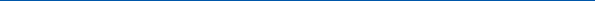 